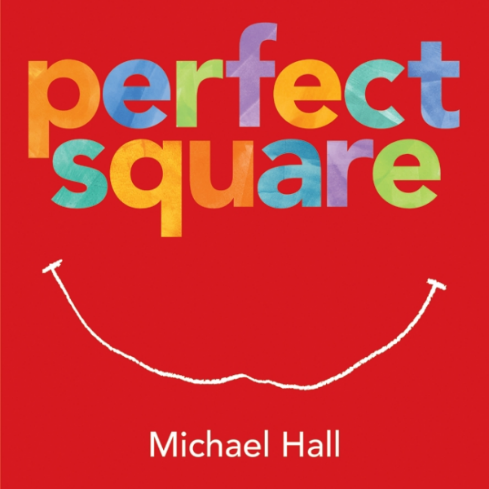 Imagining and Making ModelsAges 4-5The books and activities in this kit are designed to explore the part our imagination plays in the things we create.Informational GuideImagining and Making ModelsAges 4-5The books and activities in this kit are designed to explore the part our imagination plays in the things we create.Perfect Square by Michael HallSupporting Books:    Not a Box by Antoinette PortisLittle White Rabbit by Kevin HenkesDot by Patricia IntriagoA Boy and His Jaguar by Alan RabinowitzExploreQuestions:During: What makes the square “perfect”?As each thing happened to the square, first ask what they would do, then what they think the square will do?After: What was your favorite thing the square did when it was not “perfect”?Would you use a different shape? What shape? What would you make with it?Manipulatives: Fabric squaresNot Provided:Paper cut into squaresPut out fabric and paper squares. Allow the children to explore the squares. How can they fold them into different shapes? Does the fabric fold differently than the paper? Why? What do they notice about the shapes they can make? What happens if they combine squares?CreateHave the children choose a shape than fold, tear, manipulate the paper into something new. What did they make? How is it perfect? (see attached images of sample paper constructions)Supplies:Large paper shapes including squares, triangles, rectangles, pentagons, circles...ShareTalk about the possibilities of the different shapes. Why did they choose that shape? What were the limitations? The possibilities?